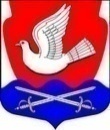 Администрациямуниципального образования Иссадское сельское поселениеВолховского муниципального района Ленинградской областиПОСТАНОВЛЕНИЕ  проектот         года                                                                              №           В соответствии с федеральным законом от 6 октября 2003 года № 131-ФЗ «Об общих принципах организации местного самоуправления в Российской Федерации», Уставом муниципального образования Иссадское сельское поселение, постановлением администрации от 20 октября 2021 года № 154 «Об утверждении Порядка принятия решений о разработке муниципальных программ муниципального образования Иссадское сельское поселение, их формирования и реализации, и Порядка проведения оценки эффективности реализации муниципальных программ муниципального образования Иссадское сельское поселение»,п о с т а н о в л я ю:1. Внести изменения в постановление от 19 ноября 2020 г. № 200 «Управление муниципальным имуществом и земельными ресурсами в МО Иссадское сельское поселение» ( с изменениями от 28.12.2021 г. № 206).          1.1. Муниципальную программу «Управление муниципальным имуществом и земельными ресурсами в МО Иссадское сельское поселение» читать в новой редакции (приложение № 1 к настоящему постановлению)2. Настоящее постановление подлежит опубликованию в средствах массовой информации и на официальном сайте администрации Иссадское сельское поселение Волховского муниципального района и вступает в силу с 01.01.2022 года.3.Контроль за исполнением настоящего постановления оставляю за собой.Глава администрации                                                                     Н.Б. ВасильеваИсп . Капустина О.В. тел. 8(81363)35-146Приложение № 1 к постановлению администрации МО Иссадское сельское поселение  Волховского муниципального района Ленинградской областиот   ______________ г. №  ____МУНИЦИПАЛЬНАЯ ПРОГРАММА«Управление муниципальным имуществом и земельными ресурсами в МО Иссадское сельское поселение»д. Иссад,ПАСПОРТмуниципальной программы «Управление муниципальным имуществом и земельными ресурсами в МО Иссадское сельское поселение»I. Общая характеристика, основные и проблемы и прогноз развития сферы реализации муниципальной программыУровень развития имущественно-земельных отношений во многом определяет степень устойчивости экономики МО Иссадское сельское поселение и возможность ее стабильного развития в рыночных условиях.Повышение эффективности управления и распоряжения имуществом, находящимся в собственности сельского поселения, является важной стратегической целью проведения политики МО Иссадское сельское поселение в сфере имущественно-земельных отношений для обеспечения устойчивого социально-экономического развития поселения.К объектам муниципальной собственности МО Иссадское сельское поселение относятся:- недвижимое имущество (здания, строения, сооружения или объекты незавершенного строительства, земельные участки, жилые и нежилые помещения и иные прочно связанные с землей объекты, перемещение которых невозможно без соразмерного ущерба их назначению, либо иное имущество, отнесенное федеральным законом к объектам недвижимости);- движимое имущество, иное не относящееся к недвижимости имущество, особо ценное движимое имущество, закрепленное за бюджетными и казенными муниципальными учреждениями;- муниципальные унитарные предприятия, муниципальные учреждения, доли (вклады) в уставном (складочном) капитале которых принадлежат сельскому поселению.По состоянию на 01.01.2020 в собственности МО Иссадское сельское поселение находятся 72 объекта  недвижимости, в том числе 6 земельных участков.По состоянию на 01.01.2020 на территории МО Иссадское сельское поселение действует 2 муниципальных бюджетных учреждения. Перед администрацией МО Иссадское сельское поселение стоит задача обеспечения государственной регистрации права собственности МО Иссадское сельское поселение на все недвижимое имущество, находящееся в муниципальной собственности. Мероприятия по государственной регистрации права собственности МО Иссадское сельское поселение на объекты недвижимого имущества осуществляются в соответствии с Федеральным законом от 21.07.1997 № 122-ФЗ «О государственной регистрации прав на недвижимое имущество и сделок с ним».Реализация указанной задачи позволит к концу 2023 года за счет средств бюджета МО Иссадское сельское поселение зарегистрировать право собственности муниципального образования на 100 % объектов от объектов недвижимого имущества, находящихся в муниципальной собственности.Также одной из важнейших проблем муниципального образования является наличие на территории сельского поселения брошенных и бесхозяйных объектов недвижимости, включая не только здания и сооружения, но и объекты социальной инфраструктуры (теплосети, электросети и т. п.). Первоочередная задача муниципального образования - выявление таких объектов с последующим их оформлением в муниципальную собственность. Для постановки на учет бесхозяйного имущества в органе, осуществляющем государственную регистрацию прав на недвижимое имущество, и последующего признания права муниципальной собственности на указанные объекты необходимо проведение их первичной технической инвентаризации и изготовление технических планов и кадастровых паспортов.Мероприятия по приобретению бесхозяйного имущества в собственность МО Иссадское сельское поселение позволят не только обеспечить надлежащее и безопасное функционирование объектов, но и вовлечь их в оборот, тем самым пополняя доходную часть бюджета.Оптимизация и повышение эффективности использования муниципального имущества является одной из важных задач муниципального образования.В целях оптимизации управления муниципальным имуществом и увеличения поступлений в бюджет муниципального образования проводятся мероприятия по определению рыночной стоимости объектов недвижимости и иного имущества, находящегося в собственности МО Иссадское сельское поселение, а также по определению рыночной стоимости права на заключение договора аренды (начальной цены арендной платы) имущества в целях предоставления его в аренду.Реализация программных мероприятий по внедрению информационной системы и программного обеспечения учета земель будет способствовать социально-экономическому развитию МО Иссадское сельское поселение и созданию актуальной информационной базы о земельных участках на территории МО Иссадское сельское поселение.2. Приоритеты и цели государственной  ( муниципальной) политики в сфере реализации программы           Целью Программы является повышение эффективности управления и распоряжения муниципальным имуществом, находящимся в собственности МО Иссадское сельское поселение, для обеспечения решения задач в социально-экономической сфере деятельности, стоящих перед органом местного самоуправления администрацией МО Иссадское сельское поселение.Задачами Программы являются:- повышение поступлений средств по доходным источникам бюджета;- постановка на государственный кадастровый учет и государственная регистрация прав на недвижимое имущество, в т.ч. на бесхозяйное имущество;- проведение рыночной оценки;- осуществление расходов, связанных с управлением муниципальным имуществом;- выполнение обязательств по уплате налогов, пошлин и иных обязательных платежей;- оптимизация использования земельных ресурсов;- обеспечение информационного взаимодействия с органом кадастрового учета и регистрации прав, создание базы данных земельных участков на территории МО Иссадское сельское поселение.Достижение поставленной цели приведет к формированию структуры муниципальной собственности и системы управления имуществом, позволяющих обеспечить исполнение администрацией МО Иссадское сельское поселение возложенных на нее функций, максимизировать пополнение доходной части бюджета сельского поселения и снизить расходы сельского бюджета на содержание имущества.3. Структурные элементы муниципальной программы         3.1. Решение  задачи муниципальной «Управление муниципальным имуществом и земельными ресурсами в МО  Иссадское сельское поселение» обеспечивается в рамках следующих структурных элементов:           Комплекс процессных мероприятий «Мероприятия по землеустройству»   - Формирование земельных участков для муниципальных нужд          Комплекс процессных мероприятий « Содержание  муниципального имущества»   - Расходы, связанные с управлением содержанием муниципальной собственности         Комплекс процессных мероприятий «Реализация прав на муниципальное имущество»    - Постановка на государственный кадастровый учет, государственная регистрация прав собственности на недвижимое имущество, в т.ч. на бесхозяйное имущество, проведение рыночной оценки арендной платы, стоимости имущества.                               4. Приложение к муниципальной программеСведения о показателях (индикаторах) муниципальной программы и их значениях (Приложение №1);Сведения о порядке сбора информации и методике расчета показателей (индикаторов) муниципальной программы (Приложение №2);План реализации муниципальной программы «Управление муниципальным имуществом и земельными ресурсами в МО  Иссадское сельское поселение» (Приложение №3);Сводный детальный план реализации муниципальной программы «Управление муниципальным имуществом и земельными ресурсами в МО  Иссадское сельское поселение»  (Приложение №4)Сведения о фактических расходах на реализацию муниципальной программы (Приложение №5)Отчет о реализации муниципальной программы (Приложение №6)Приложение 1	СВЕДЕНИЯо показателях (индикаторах) муниципальной программы и их значенияхПриложение № 2Сведения о порядке сбора информации и методике расчетапоказателей (индикаторов) муниципальной программыПриложение № 3Планреализации муниципальной программы«Развитие  и совершенствование сети автомобильных дорог общего пользования  МО Иссадское сельское поселение»Приложение № 4 Сводный детальный план реализации муниципальной программы«Развитие  и совершенствование сети автомобильных дорог общего пользования  МО Иссадское сельское поселение» (очередной финансовый год)Приложение 5Сведения о фактических расходах на реализацию муниципальной программы«Развитие  и совершенствование сети автомобильных дорог общего пользования  МО Иссадское сельское поселение»Приложение 6Отчето реализации муниципальной программы (1)Наименование муниципальной программы: ______________________________Отчетный период: январь - _______________ 20... годаОтветственный исполнитель: _________________________________________________________(1) Отчет заполняется в соответствии с пунктом 7.5 Порядка принятия решений о разработке муниципальных программ муниципального образования Иссадское сельское поселение, их формирования и реализации.Графы 3-7 (Объем финансового обеспечения муниципальной программы в отчетном году) заполняются в соответствии с постановлением об утверждении муниципальной программы, действующим на отчетную дату. В случаях, установленных абзацем третьим пункта 4.13 Порядка, графы заполняются в соответствии с утвержденным сводным детальным планом-графиком реализации муниципальной программы.В графах 8 - 12 (Финансирование) указывается объем средств, перечисленных из соответствующего источника.В графах 13 - 17 (Фактическое исполнение) указывается стоимость приобретенных товаров, выполненных работ, оказанных услуг (в соответствии с актами и иными подтверждающими документами).В случае реализации мероприятий муниципальной программы за счет остатков прошлых лет, соответствующая информация указывается отдельной строкой, в графах 3 - 7 указывается размер остатка на отчетную дату, в графах 13 - 17 указывается фактическое исполнение за счет средств остатка. Графы 8 - 12 не заполняются.Графа 18 (Сведения о достигнутых результатах) заполняется для всех мероприятий муниципальной программы с учетом ожидаемых результатов реализации мероприятий, предусмотренных сводным детальным планом реализации муниципальной  программы.Графа 19 (Оценка выполнения) заполняется ответственным исполнителем только в годовом отчете. В графе 19 по каждому мероприятию дается оценка выполнения мероприятия - "мероприятие выполнено" либо "мероприятие не выполнено".Мероприятие считается выполненным, если достигнуто не менее 95% запланированных результатов мероприятия.Мероприятия, носящие заявительный характер (например, обращение за получением справки), считаются выполненными при достижении менее 95% запланированного результата, если запланированным результатом является количество получателей муниципальных услуг, а запланированные муниципальные услуги предоставлены всем обратившимся и имеющим право на получение этих муниципальных услуг. В этом случае в графе 19 указываетИссадО внесении изменений в постановление от 19 ноября 2020 г. № 200 «Об утверждении муниципальной                                                            программы «Управление муниципальным                                           имуществом и земельными ресурсами в                                                                                           МО Иссадское сельское поселение»  Полное наименованиеМуниципальная программа «Управление муниципальным имуществом и земельными ресурсами в МО Иссадское сельское поселение»Муниципальная программа «Управление муниципальным имуществом и земельными ресурсами в МО Иссадское сельское поселение»Муниципальная программа «Управление муниципальным имуществом и земельными ресурсами в МО Иссадское сельское поселение»Муниципальная программа «Управление муниципальным имуществом и земельными ресурсами в МО Иссадское сельское поселение»Муниципальная программа «Управление муниципальным имуществом и земельными ресурсами в МО Иссадское сельское поселение»Срок реализации муниципальной программы2021-2025 годы2021-2025 годы2021-2025 годы2021-2025 годы2021-2025 годыОтветственный исполнитель муниципальной программыАдминистрация муниципального образования Иссадское сельское поселение Волховского муниципального района ленинградской областиАдминистрация муниципального образования Иссадское сельское поселение Волховского муниципального района ленинградской областиАдминистрация муниципального образования Иссадское сельское поселение Волховского муниципального района ленинградской областиАдминистрация муниципального образования Иссадское сельское поселение Волховского муниципального района ленинградской областиАдминистрация муниципального образования Иссадское сельское поселение Волховского муниципального района ленинградской областиСоисполнители муниципальной программы-----Участники муниципальной программыАдминистрация муниципального образования Иссадское сельское поселение Волховского муниципального района ленинградской областиАдминистрация муниципального образования Иссадское сельское поселение Волховского муниципального района ленинградской областиАдминистрация муниципального образования Иссадское сельское поселение Волховского муниципального района ленинградской областиАдминистрация муниципального образования Иссадское сельское поселение Волховского муниципального района ленинградской областиАдминистрация муниципального образования Иссадское сельское поселение Волховского муниципального района ленинградской областиЦель муниципальной программыПовышение  эффективности управления и распоряжения муниципальным имуществом, находящимся в собственности МО Иссадское сельское поселение, обеспечение решения задач в социально-экономической сфере деятельности, стоящих перед органом местного самоуправления администрацией МО Иссадское сельское поселениеПовышение  эффективности управления и распоряжения муниципальным имуществом, находящимся в собственности МО Иссадское сельское поселение, обеспечение решения задач в социально-экономической сфере деятельности, стоящих перед органом местного самоуправления администрацией МО Иссадское сельское поселениеПовышение  эффективности управления и распоряжения муниципальным имуществом, находящимся в собственности МО Иссадское сельское поселение, обеспечение решения задач в социально-экономической сфере деятельности, стоящих перед органом местного самоуправления администрацией МО Иссадское сельское поселениеПовышение  эффективности управления и распоряжения муниципальным имуществом, находящимся в собственности МО Иссадское сельское поселение, обеспечение решения задач в социально-экономической сфере деятельности, стоящих перед органом местного самоуправления администрацией МО Иссадское сельское поселениеПовышение  эффективности управления и распоряжения муниципальным имуществом, находящимся в собственности МО Иссадское сельское поселение, обеспечение решения задач в социально-экономической сфере деятельности, стоящих перед органом местного самоуправления администрацией МО Иссадское сельское поселениеЗадачи муниципальной программы-повышение поступлений средств по доходным источникам бюджета;- постановка на государственный кадастровый учет и государственная регистрация прав на недвижимое имущество, в т.ч. на бесхозяйное и вымороченное имущество;- проведение рыночной оценки;- осуществление расходов, связанных с управлением муниципальным имуществом;- выполнение обязательств по уплате налогов, пошлин и иных обязательных платежей;- оптимизация использования земельных ресурсов;-повышение поступлений средств по доходным источникам бюджета;- постановка на государственный кадастровый учет и государственная регистрация прав на недвижимое имущество, в т.ч. на бесхозяйное и вымороченное имущество;- проведение рыночной оценки;- осуществление расходов, связанных с управлением муниципальным имуществом;- выполнение обязательств по уплате налогов, пошлин и иных обязательных платежей;- оптимизация использования земельных ресурсов;-повышение поступлений средств по доходным источникам бюджета;- постановка на государственный кадастровый учет и государственная регистрация прав на недвижимое имущество, в т.ч. на бесхозяйное и вымороченное имущество;- проведение рыночной оценки;- осуществление расходов, связанных с управлением муниципальным имуществом;- выполнение обязательств по уплате налогов, пошлин и иных обязательных платежей;- оптимизация использования земельных ресурсов;-повышение поступлений средств по доходным источникам бюджета;- постановка на государственный кадастровый учет и государственная регистрация прав на недвижимое имущество, в т.ч. на бесхозяйное и вымороченное имущество;- проведение рыночной оценки;- осуществление расходов, связанных с управлением муниципальным имуществом;- выполнение обязательств по уплате налогов, пошлин и иных обязательных платежей;- оптимизация использования земельных ресурсов;-повышение поступлений средств по доходным источникам бюджета;- постановка на государственный кадастровый учет и государственная регистрация прав на недвижимое имущество, в т.ч. на бесхозяйное и вымороченное имущество;- проведение рыночной оценки;- осуществление расходов, связанных с управлением муниципальным имуществом;- выполнение обязательств по уплате налогов, пошлин и иных обязательных платежей;- оптимизация использования земельных ресурсов;Ожидаемые результаты реализации муниципальной программы1. Оформление права собственности МО Иссадское сельское поселение на бесхозяйное и вымороченное имущество.2. Получение технической документации, кадастровых паспортов и государственная регистрация права муниципальной собственности на объекты недвижимости.3. Получение отчетов о рыночной стоимости права на заключение договора аренды (начальной цены арендной платы) имущества в целях предоставления его в аренду.4. Получение отчетов о рыночной стоимости объектов, находящихся в муниципальной собственности.5.  Проведение ремонта муниципального имущества.6. Выполнение обязательств по компенсации затрат на коммунальные услуги по пустующим помещениям, находящимся в муниципальной собственности.7. Выполнение обязательств по уплате налогов, пошлин и иных обязательных платежей.8. Получение кадастровых паспортов на земельные участки под объектами муниципальной собственности.9. Проведение экспертизы, и технического обследования муниципального имущества1. Оформление права собственности МО Иссадское сельское поселение на бесхозяйное и вымороченное имущество.2. Получение технической документации, кадастровых паспортов и государственная регистрация права муниципальной собственности на объекты недвижимости.3. Получение отчетов о рыночной стоимости права на заключение договора аренды (начальной цены арендной платы) имущества в целях предоставления его в аренду.4. Получение отчетов о рыночной стоимости объектов, находящихся в муниципальной собственности.5.  Проведение ремонта муниципального имущества.6. Выполнение обязательств по компенсации затрат на коммунальные услуги по пустующим помещениям, находящимся в муниципальной собственности.7. Выполнение обязательств по уплате налогов, пошлин и иных обязательных платежей.8. Получение кадастровых паспортов на земельные участки под объектами муниципальной собственности.9. Проведение экспертизы, и технического обследования муниципального имущества1. Оформление права собственности МО Иссадское сельское поселение на бесхозяйное и вымороченное имущество.2. Получение технической документации, кадастровых паспортов и государственная регистрация права муниципальной собственности на объекты недвижимости.3. Получение отчетов о рыночной стоимости права на заключение договора аренды (начальной цены арендной платы) имущества в целях предоставления его в аренду.4. Получение отчетов о рыночной стоимости объектов, находящихся в муниципальной собственности.5.  Проведение ремонта муниципального имущества.6. Выполнение обязательств по компенсации затрат на коммунальные услуги по пустующим помещениям, находящимся в муниципальной собственности.7. Выполнение обязательств по уплате налогов, пошлин и иных обязательных платежей.8. Получение кадастровых паспортов на земельные участки под объектами муниципальной собственности.9. Проведение экспертизы, и технического обследования муниципального имущества1. Оформление права собственности МО Иссадское сельское поселение на бесхозяйное и вымороченное имущество.2. Получение технической документации, кадастровых паспортов и государственная регистрация права муниципальной собственности на объекты недвижимости.3. Получение отчетов о рыночной стоимости права на заключение договора аренды (начальной цены арендной платы) имущества в целях предоставления его в аренду.4. Получение отчетов о рыночной стоимости объектов, находящихся в муниципальной собственности.5.  Проведение ремонта муниципального имущества.6. Выполнение обязательств по компенсации затрат на коммунальные услуги по пустующим помещениям, находящимся в муниципальной собственности.7. Выполнение обязательств по уплате налогов, пошлин и иных обязательных платежей.8. Получение кадастровых паспортов на земельные участки под объектами муниципальной собственности.9. Проведение экспертизы, и технического обследования муниципального имущества1. Оформление права собственности МО Иссадское сельское поселение на бесхозяйное и вымороченное имущество.2. Получение технической документации, кадастровых паспортов и государственная регистрация права муниципальной собственности на объекты недвижимости.3. Получение отчетов о рыночной стоимости права на заключение договора аренды (начальной цены арендной платы) имущества в целях предоставления его в аренду.4. Получение отчетов о рыночной стоимости объектов, находящихся в муниципальной собственности.5.  Проведение ремонта муниципального имущества.6. Выполнение обязательств по компенсации затрат на коммунальные услуги по пустующим помещениям, находящимся в муниципальной собственности.7. Выполнение обязательств по уплате налогов, пошлин и иных обязательных платежей.8. Получение кадастровых паспортов на земельные участки под объектами муниципальной собственности.9. Проведение экспертизы, и технического обследования муниципального имуществаПодпрограммы муниципальной программыНе предусмотреныНе предусмотреныНе предусмотреныНе предусмотреныНе предусмотреныПроекты, реализуемые в рамках муниципальной программы-----Финансовое обеспечение муниципальной программы - всего, в том числе по годам реализации (тыс. руб.)ГодСуммаМБОБРБФинансовое обеспечение муниципальной программы - всего, в том числе по годам реализации (тыс. руб.)2021613,5613,500Финансовое обеспечение муниципальной программы - всего, в том числе по годам реализации (тыс. руб.)2022229,8229,800Финансовое обеспечение муниципальной программы - всего, в том числе по годам реализации (тыс. руб.)2023240,0240,000Финансовое обеспечение муниципальной программы - всего, в том числе по годам реализации (тыс. руб.)2024240,0240,000Финансовое обеспечение муниципальной программы - всего, в том числе по годам реализации (тыс. руб.)2025110,0110,000Финансовое обеспечение муниципальной программы - всего, в том числе по годам реализации (тыс. руб.)ИТОГО1433,31433,300Размер налоговых расходов, направленных на достижение цели МП, - всего, в том числе по годам реализацииНе предусмотреныНе предусмотреныНе предусмотреныНе предусмотреныНе предусмотреныN п/пНаименование показателя (индикатора)Наименование показателя (индикатора)Единица измеренияЗначение показателей (индикаторов)Значение показателей (индикаторов)Значение показателей (индикаторов)Значение показателей (индикаторов)Значение показателей (индикаторов)N п/пНаименование показателя (индикатора)Наименование показателя (индикатора)Единица измерения2021 год базовый2022 год2023 год2024 год1223456781.Формирование оптимального состава муниципального имущества, обеспечивающего положительный эффект от управления имуществомФормирование оптимального состава муниципального имущества, обеспечивающего положительный эффект от управления имуществомФормирование оптимального состава муниципального имущества, обеспечивающего положительный эффект от управления имуществомФормирование оптимального состава муниципального имущества, обеспечивающего положительный эффект от управления имуществомФормирование оптимального состава муниципального имущества, обеспечивающего положительный эффект от управления имуществомФормирование оптимального состава муниципального имущества, обеспечивающего положительный эффект от управления имуществомФормирование оптимального состава муниципального имущества, обеспечивающего положительный эффект от управления имуществомФормирование оптимального состава муниципального имущества, обеспечивающего положительный эффект от управления имуществом1.1Доля земельных участков, в общей площади территории муниципального района, вовлеченных в оборотПлановое значение%Х1.1Доля земельных участков, в общей площади территории муниципального района, вовлеченных в оборотФактическое значение%хххх     2.Совершенствование системы учета объектов муниципальной собственностиСовершенствование системы учета объектов муниципальной собственностиСовершенствование системы учета объектов муниципальной собственностиСовершенствование системы учета объектов муниципальной собственностиСовершенствование системы учета объектов муниципальной собственностиСовершенствование системы учета объектов муниципальной собственностиСовершенствование системы учета объектов муниципальной собственностиСовершенствование системы учета объектов муниципальной собственности2.1.Доля зарегистрированных объектов недвижимого имущества от общего количества объектов недвижимого имущества, учтенных в реестре муниципального имуществаПлановое значение%Х2.1.Доля зарегистрированных объектов недвижимого имущества от общего количества объектов недвижимого имущества, учтенных в реестре муниципального имуществаФактическое значение%хххх2.2.площадь земельных участков, на которые зарегистрировано право муниципальной собственностиПлановое значениеХ2.2.площадь земельных участков, на которые зарегистрировано право муниципальной собственностиФактическое значениеххххN п/пНаименование показателяЕдиница измеренияВременная характеристика Алгоритм формирования/пункт Федерального плана статистических работ Срок предоставления отчетностиОтветственный за сбор данных по показателю Реквизиты акта123456781Доля земельных участков, в общей площади территории муниципального района, вовлеченных в оборот%ежегодноA / Y x 100 где A - площадь муниципальных земельных участков, вовлеченных в оборотY - площадь территории муниципального образования до 15 февраля ежегодноКороль А.П.2Доля зарегистрированных объектов недвижимого имущества от общего количества объектов недвижимого имущества, учтенных в реестре муниципального имущества%ежегодноA / Y x 100 где A - количество зарегистрированных объектов недвижимости к году расчета целевого индикатораY - общее количество объектов недвижимости в реестре муниципального имущества к году расчета целевого индикаторадо 15 февраля ежегодноКороль А.П.3.площадь земельных участков, на которые зарегистрировано право муниципальной собственностиТыс.кв.м.ежегодноНерасчетный показательдо 15 февраля ежегодноКороль А.П.Наименование муниципальной программы, подпрограммы муниципальной программы, структурного элемента муниципальной программыОтветственный исполнитель, соисполнитель, участник 2) Годы реализацииОценка расходов (тыс. руб., в ценах соответствующих лет)Оценка расходов (тыс. руб., в ценах соответствующих лет)Оценка расходов (тыс. руб., в ценах соответствующих лет)Оценка расходов (тыс. руб., в ценах соответствующих лет)Оценка расходов (тыс. руб., в ценах соответствующих лет)Наименование муниципальной программы, подпрограммы муниципальной программы, структурного элемента муниципальной программыОтветственный исполнитель, соисполнитель, участник 2) Годы реализацииВсегоФедеральный бюджетОбластной бюджет Ленинградской областиМестные бюджетыПрочие источники12345678Муниципальная программа «Управление муниципальным имуществом и земельными ресурсами в МО  Иссадское сельское поселение»Администрация муниципального образования Иссадское сельское поселениеВолховского муниципального района Ленинградской области2021 год613,500613,50Муниципальная программа «Управление муниципальным имуществом и земельными ресурсами в МО  Иссадское сельское поселение»Администрация муниципального образования Иссадское сельское поселениеВолховского муниципального района Ленинградской области2022 год229,800229,80Муниципальная программа «Управление муниципальным имуществом и земельными ресурсами в МО  Иссадское сельское поселение»Администрация муниципального образования Иссадское сельское поселениеВолховского муниципального района Ленинградской области2023 год240,000240,00Муниципальная программа «Управление муниципальным имуществом и земельными ресурсами в МО  Иссадское сельское поселение»Администрация муниципального образования Иссадское сельское поселениеВолховского муниципального района Ленинградской области2024 год240,000240,00Администрация муниципального образования Иссадское сельское поселениеВолховского муниципального района Ленинградской области2025 год110,000110,0ИТОГОАдминистрация муниципального образования Иссадское сельское поселениеВолховского муниципального района Ленинградской области2021-2025 гг.1433,3001433,30Процессная частьПроцессная частьПроцессная частьПроцессная частьПроцессная частьПроцессная частьПроцессная частьПроцессная часть Комплекс процессных мероприятий «Мероприятия по землеустройству»Администрация муниципального образования Иссадское сельское поселениеВолховского муниципального района Ленинградской области2021 год 391,500391,50 Комплекс процессных мероприятий «Мероприятия по землеустройству»Администрация муниципального образования Иссадское сельское поселениеВолховского муниципального района Ленинградской области2022 год119,500119,50 Комплекс процессных мероприятий «Мероприятия по землеустройству»Администрация муниципального образования Иссадское сельское поселениеВолховского муниципального района Ленинградской области2023 год100,000100,00 Комплекс процессных мероприятий «Мероприятия по землеустройству»Администрация муниципального образования Иссадское сельское поселениеВолховского муниципального района Ленинградской области2024 год150,000150,00 Комплекс процессных мероприятий «Мероприятия по землеустройству»Администрация муниципального образования Иссадское сельское поселениеВолховского муниципального района Ленинградской области2025 год40,000150,00ИТОГОАдминистрация муниципального образования Иссадское сельское поселениеВолховского муниципального района Ленинградской области2021-2024 гг.801,000801,00Комплекс процессных мероприятий « Содержание  муниципального имущества»Администрация муниципального образования Иссадское сельское поселениеВолховского муниципального района Ленинградской области2021173,700173,70Комплекс процессных мероприятий « Содержание  муниципального имущества»Администрация муниципального образования Иссадское сельское поселениеВолховского муниципального района Ленинградской области2022 год68,00068,00Комплекс процессных мероприятий « Содержание  муниципального имущества»Администрация муниципального образования Иссадское сельское поселениеВолховского муниципального района Ленинградской области2023 год90,00090,00Комплекс процессных мероприятий « Содержание  муниципального имущества»Администрация муниципального образования Иссадское сельское поселениеВолховского муниципального района Ленинградской области2024 год40,00040,00Комплекс процессных мероприятий « Содержание  муниципального имущества»Администрация муниципального образования Иссадское сельское поселениеВолховского муниципального района Ленинградской области2025 год40,00040,00ИТОГОАдминистрация муниципального образования Иссадское сельское поселениеВолховского муниципального района Ленинградской области2021-2025 гг.411,700411,70Комплекс процессных мероприятий «Реализация прав на муниципальное имущество»Администрация муниципального образования Иссадское сельское поселениеВолховского муниципального района Ленинградской области2021 год 48,30048,30Комплекс процессных мероприятий «Реализация прав на муниципальное имущество»Администрация муниципального образования Иссадское сельское поселениеВолховского муниципального района Ленинградской области2022 год42,40042,40Комплекс процессных мероприятий «Реализация прав на муниципальное имущество»Администрация муниципального образования Иссадское сельское поселениеВолховского муниципального района Ленинградской области2023 год50,00050,00Комплекс процессных мероприятий «Реализация прав на муниципальное имущество»Администрация муниципального образования Иссадское сельское поселениеВолховского муниципального района Ленинградской области2024 год50,00050,00Комплекс процессных мероприятий «Реализация прав на муниципальное имущество»Администрация муниципального образования Иссадское сельское поселениеВолховского муниципального района Ленинградской области2025 год30,00030,00ИТОГОАдминистрация муниципального образования Иссадское сельское поселениеВолховского муниципального района Ленинградской области2021-2025 гг.220,700220,70NНаименование муниципальной программы, подпрограммы, структурного элемента муниципальной программы Ответственный исполнитель, Соисполнитель, Участник 1) Ожидаемый результат реализации структурного элемента на очередной год реализации 2)Год начала реализацииГод окончания реализацииОбъем бюджетных ассигнований, тыс. руб.Объем бюджетных ассигнований, тыс. руб.Ответственный за реализацию структурного элементаNНаименование муниципальной программы, подпрограммы, структурного элемента муниципальной программы Ответственный исполнитель, Соисполнитель, Участник 1) Ожидаемый результат реализации структурного элемента на очередной год реализации 2)Год начала реализацииГод окончания реализациивсегов том числе на очередной финансовый годОтветственный за реализацию структурного элемента123456789Муниципальная программа «Управление муниципальным имуществом и земельными ресурсами в МО  Иссадское сельское поселение»Администрация муниципального образования Иссадское сельское поселениеВолховского муниципального района Ленинградской областиX202120251433,3240,0Король А.П.Процессная частьПроцессная частьПроцессная частьПроцессная частьПроцессная частьПроцессная частьПроцессная часть1.Комплекс процессных мероприятий «Мероприятия по землеустройству»Администрация муниципального образования Иссадское сельское поселениеВолховского муниципального района Ленинградской области20212025801,0100,0Король А.П.1.1.Формирование земельных участков для муниципальных нуждАдминистрация муниципального образования Иссадское сельское поселениеВолховского муниципального района Ленинградской области20212025801,0100,0Король А.П.2.Комплекс процессных мероприятий « Содержание  муниципального имущества»Администрация муниципального образования Иссадское сельское поселениеВолховского муниципального района Ленинградской области20212025411,790,0Король А.П.2.1.Ремонт и содержание муниципального имуществаАдминистрация муниципального образования Иссадское сельское поселениеВолховского муниципального района Ленинградской области20212025411,790,0Король А.П.3.Комплекс процессных мероприятий «Реализация прав на муниципальное имущество»Администрация муниципального образования Иссадское сельское поселениеВолховского муниципального района Ленинградской области20212025220,750,0Король А.П.3.1.Постановка на государственный кадастровый учет и государственная регистрация прав собственности на недвижимое имущество, в т.ч. на бесхозяйное имущество, рыночная оценка арендной платы и стоимости продажи20212025220,750,0Король А.П.Наименование муниципальной программы, подпрограммы муниципальной программы, структурного элемента муниципальной программыОтветственный исполнитель, соисполнитель, участник 2) Годы реализацииФактическое финансирование (тыс. руб.)Фактическое финансирование (тыс. руб.)Фактическое финансирование (тыс. руб.)Фактическое финансирование (тыс. руб.)Фактическое финансирование (тыс. руб.)Наименование муниципальной программы, подпрограммы муниципальной программы, структурного элемента муниципальной программыОтветственный исполнитель, соисполнитель, участник 2) Годы реализацииВсегоФедеральный бюджетОбластной бюджет Ленинградской областиМестные бюджетыПрочие источники12345678Муниципальная программа «Управление муниципальным имуществом и земельными ресурсами в МО  Иссадское сельское поселение»Администрация муниципального образования Иссадское сельское поселениеВолховского муниципального района Ленинградской области2021 год590,600590,60Муниципальная программа «Управление муниципальным имуществом и земельными ресурсами в МО  Иссадское сельское поселение»Администрация муниципального образования Иссадское сельское поселениеВолховского муниципального района Ленинградской области2022 год229,800229,80Муниципальная программа «Управление муниципальным имуществом и земельными ресурсами в МО  Иссадское сельское поселение»Администрация муниципального образования Иссадское сельское поселениеВолховского муниципального района Ленинградской области2023 год00000Муниципальная программа «Управление муниципальным имуществом и земельными ресурсами в МО  Иссадское сельское поселение»Администрация муниципального образования Иссадское сельское поселениеВолховского муниципального района Ленинградской области2024 год00000Муниципальная программа «Управление муниципальным имуществом и земельными ресурсами в МО  Иссадское сельское поселение»Администрация муниципального образования Иссадское сельское поселениеВолховского муниципального района Ленинградской области2025 год00000ИТОГОАдминистрация муниципального образования Иссадское сельское поселениеВолховского муниципального района Ленинградской области2021-2025 гг.00000Процессная частьПроцессная частьПроцессная частьПроцессная частьПроцессная частьПроцессная частьПроцессная частьПроцессная частьКомплекс процессных мероприятий «Мероприятия по землеустройству»Администрация муниципального образования Иссадское сельское поселениеВолховского муниципального района Ленинградской области2021391,400391,40Комплекс процессных мероприятий «Мероприятия по землеустройству»Администрация муниципального образования Иссадское сельское поселениеВолховского муниципального района Ленинградской области2022 год119,400119,40Комплекс процессных мероприятий «Мероприятия по землеустройству»Администрация муниципального образования Иссадское сельское поселениеВолховского муниципального района Ленинградской области2023 год00000Комплекс процессных мероприятий «Мероприятия по землеустройству»Администрация муниципального образования Иссадское сельское поселениеВолховского муниципального района Ленинградской области2024 год00000Комплекс процессных мероприятий «Мероприятия по землеустройству»Администрация муниципального образования Иссадское сельское поселениеВолховского муниципального района Ленинградской области2025 год00000ИТОГОАдминистрация муниципального образования Иссадское сельское поселениеВолховского муниципального района Ленинградской области2021-2024 гг.00000Комплекс процессных мероприятий « Содержание  муниципального имущества»Администрация муниципального образования Иссадское сельское поселениеВолховского муниципального района Ленинградской области2021173,700173,70Комплекс процессных мероприятий « Содержание  муниципального имущества»Администрация муниципального образования Иссадское сельское поселениеВолховского муниципального района Ленинградской области2022 год67,10067,10Комплекс процессных мероприятий « Содержание  муниципального имущества»Администрация муниципального образования Иссадское сельское поселениеВолховского муниципального района Ленинградской области2023 год00000Комплекс процессных мероприятий « Содержание  муниципального имущества»Администрация муниципального образования Иссадское сельское поселениеВолховского муниципального района Ленинградской области2024 год00000Комплекс процессных мероприятий « Содержание  муниципального имущества»Администрация муниципального образования Иссадское сельское поселениеВолховского муниципального района Ленинградской области2025  год00000ИТОГОАдминистрация муниципального образования Иссадское сельское поселениеВолховского муниципального района Ленинградской области2021-2024 гг.00000Комплекс процессных мероприятий «Реализация прав на муниципальное имущество»Администрация муниципального образования Иссадское сельское поселениеВолховского муниципального района Ленинградской области202125,50025,50Комплекс процессных мероприятий «Реализация прав на муниципальное имущество»Администрация муниципального образования Иссадское сельское поселениеВолховского муниципального района Ленинградской области2022 год42,30042,30Комплекс процессных мероприятий «Реализация прав на муниципальное имущество»Администрация муниципального образования Иссадское сельское поселениеВолховского муниципального района Ленинградской области2023 год00000Комплекс процессных мероприятий «Реализация прав на муниципальное имущество»Администрация муниципального образования Иссадское сельское поселениеВолховского муниципального района Ленинградской области2024 год00000Администрация муниципального образования Иссадское сельское поселениеВолховского муниципального района Ленинградской области2025 год00000ИТОГОАдминистрация муниципального образования Иссадское сельское поселениеВолховского муниципального района Ленинградской области2021-2024 гг.00000NНаименование основного мероприятия, проекта, мероприятия основного мероприятия, мероприятия проектаОбъем финансового обеспечения муниципальной программы в отчетном году (тыс. рублей)Объем финансового обеспечения муниципальной программы в отчетном году (тыс. рублей)Объем финансового обеспечения муниципальной программы в отчетном году (тыс. рублей)Объем финансового обеспечения муниципальной программы в отчетном году (тыс. рублей)Объем финансового обеспечения муниципальной программы в отчетном году (тыс. рублей)Финансирование муниципальной программы на отчетную дату (нарастающим итогом) (тыс. рублей)Финансирование муниципальной программы на отчетную дату (нарастающим итогом) (тыс. рублей)Финансирование муниципальной программы на отчетную дату (нарастающим итогом) (тыс. рублей)Финансирование муниципальной программы на отчетную дату (нарастающим итогом) (тыс. рублей)Финансирование муниципальной программы на отчетную дату (нарастающим итогом) (тыс. рублей)Фактическое исполнение муниципальной программы на отчетную дату (нарастающим итогом) (тыс. рублей)Фактическое исполнение муниципальной программы на отчетную дату (нарастающим итогом) (тыс. рублей)Фактическое исполнение муниципальной программы на отчетную дату (нарастающим итогом) (тыс. рублей)Фактическое исполнение муниципальной программы на отчетную дату (нарастающим итогом) (тыс. рублей)Фактическое исполнение муниципальной программы на отчетную дату (нарастающим итогом) (тыс. рублей)Сведения о достигнутых результатахОценка выполненияNНаименование основного мероприятия, проекта, мероприятия основного мероприятия, мероприятия проектаВсего, в том числе:Местный бюджетОбластной бюджетФедеральный бюджетПрочие источникиВсего, в том числе:Местный бюджетОбластной бюджетФедеральный бюджетПрочие источникиВсего, в том числе:Местный бюджетОбластной бюджетФедеральный бюджетПрочие источникиСведения о достигнутых результатахОценка выполнения12345678910111213141516171819Проект 11.1Основное мероприятие 1.1.1Мероприятие 1.1.2Мероприятие Итого по проектуПодпрограмма 11.2Основное мероприятие 1.11.2.1Мероприятие1.2.2Мероприятие 1.2.2......Итого по подпрограмме 1...Итого по подпрограмме 2...Всего по муниципальной программе